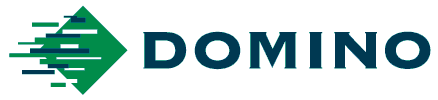 Press release25th June 2019Domino to present high speed, dual bar K600i digital UV ink jet printer at Labelexpo Europe 2019Domino Digital Printing Solutions will be demonstrating the highly productive capabilities of its K600i digital UV ink jet printer at Labelexpo Europe 2019 (Hall 9, booths 9A60 and 9B50, 24 – 27 September 2019, Brussels Expo). The 445mm wide dual bar, high speed K600i will be integrated with an ABG Omega SRI (slitter, rewinder and inspection unit) and will be printing 100% verified, high resolution, machine readable codes onto die-cut labels. “Domino’s long-standing heritage of manufacturing digital ink jet technology for the label printing sector is testament to our commitment to produce efficient, highly productive and profitable printing solutions for our customers,” says Jim Orford, Product Manager at Domino Digital Printing Solutions. “The K600i is our response to market requirements for printing high speed, high quality variable data such as text, sequential numbers, barcodes and 2D linear codes including QR codes. These are regularly used in brand security, logistics, reverse logistics (online returns) and in promotional gaming and loyalty applications. We’re delighted to be demonstrating the dual bar K600i at Labelexpo 2019 with capability not previously shown at a European exhibition.”The Domino K600i dual bar digital UV ink jet printer is based on the same platform as used in the single bar K600i and the Domino N610i digital colour label press – over 600 global installations of this technology provide evidence of its success and proven reliability.Printing up to 150m per minute at 600x600dpi including fine detail, the versatile dual bar K600i printer is capable of doubling production speeds while reducing the hourly cost of operation, thereby increasing capacity and improving profitability for label printer converters. The K600i’s integration with ABG’s Omega SRI unit, one of the fastest slitter rewinders on the market, will allow Domino to demonstrate how variable data can be printed at high speed onto labels with 100% verification, and with virtually no waste. Jim Orford concludes: “Visitors to our stand will see the high speed, dual bar, K600i digital UV ink jet printer in action and witness first-hand how its productivity and high print quality can take label printer converters’ production to the next level.”  Details on Domino’s other products to be showcased at Labelexpo Europe 2019 will be announced in the coming weeks.ENDSAbout DominoDigital Printing Solutions is a division within Domino Printing Sciences. The company, founded in 1978, has established a global reputation for the development and manufacture of digital ink jet printing technologies, as well as its worldwide aftermarket products and customer services.  Its services for the commercial print sector include digital ink jet printers and control systems designed to deliver solutions for a complete range of labelling and variable printing applications.All of Domino’s printers are designed to meet the high speed, high quality demands of commercial printing environments, bringing new capabilities to numerous sectors including labelling, publications and security printing, transactional, packaging converting, plastic cards, tickets, game cards and forms, as well as the direct mail and postal sectors.Domino employs over 2,800 people worldwide and sells to more than 120 countries through a global network of 25 subsidiary offices and more than 200 distributors. Domino's manufacturing facilities are situated in China, Germany, India, Sweden, Switzerland, UK and USA.Domino’s continued growth is underpinned by an unrivalled commitment to product development. The company is the proud recipient of six Queen’s Awards, the latest being received in April 2017, when Domino was awarded the Queen’s Award for Innovation. Domino was also awarded the ‘Operational Excellence’ accolade at The Manufacturer MX Awards 2018.Domino became an autonomous division within Brother Industries on 11th June 2015. For further information on Domino Digital Printing Solutions, please visit www.dominodigitalprinting.comIssued on behalf of Domino by AD CommunicationsFor more information, please contact:Helen Tolino		    Tom Platt	           	        Andrea McGintyManaging Director	    Account Manager	        Marketing Manager – Digital Printing Solutions AD Communications	    AD Communications	        Domino Printing SciencesT: +44 (0) 1372 464470        T: +44 (0) 1372 464470        T: +44 (0) 1954 782551htolino@adcomms.co.uk      tplatt@adcomms.co.uk          andrea.McGinty@domino-uk.com	